ПРОЕКТПОСТАНОВЛЕНИЕ                                                 КАРАР         _____________                                                   №__________г.Казань                 О внесение изменений в постановление Кабинета Министров Республики Татарстан от 06.12.2011 № 999 «О мерах по реализации Закона Республики Татарстан от 10 октября 2011 года № 77-ЗРТ «О перевозках пассажиров и багажа легковыми такси на территории Республики Татарстан»Кабинет Министров Республики Татарстан ПОСТАНОВЛЯЕТ:Внести в постановление Кабинета Министров Республики Татарстан                      от 06.12.2011 № 999 «О мерах по реализации Закона Республики Татарстан                        от 10 октября 2011 года № 77-ЗРТ «О перевозках пассажиров и багажа легковыми такси на территории Республики Татарстан» (с изменениями, внесенными постановлением Кабинета Министров Республики Татарстан от 18.12.2012 № 1098) следующие изменения:в Порядке подачи заявления, выдачи и переоформления разрешения, выдачи дубликата разрешения на осуществление деятельности по перевозке пассажиров и багажа легковыми такси на территории Республики Татарстан, утвержденном указанным Постановлением:в пункте 2.4. после слова «копия» дополнить словами «или второй экземпляр»;  в пункте 2.5.: слова «В течение одного рабочего дня» заменить словами                «В течение двух рабочих дней»;после слов «причин возврата заявителю:» дополнить словами «непосредственно или»;в пункте 3.1. слова «В течение одного рабочего дня» заменить словами              «В течение двух рабочих дней»;в пункте 3.4. слова «В течение одного рабочего дня» заменить словами               «В течение двух рабочих дней»; в пункте 5.6. после слова «копия» дополнить словами «или второй экземпляр»;  приложения № 4, 5, 6, 7 к указанному Порядку изложить в новой прилагаемой редакции согласно приложению № 1, 2, 3, 4 к настоящему Постановлению соответственно.в Порядке ведения реестра выданных разрешений на осуществление деятельности по перевозке пассажиров и багажа легковыми такси на территории  Республики Татарстан, утвержденном указанным Постановлением:пункт 3 дополнить подпунктами «о» и «п» следующего содержания: «о) цвет транспортного средства; 	  п) серия и номер свидетельства о регистрации транспортного средства.».Премьер-министрРеспублики Татарстан                                                                                   И.Ш.ХаликовЗаявитель своей подписью подтверждает соответствие транспортного средства, которое предполагается использовать для оказания услуг по перевозке пассажиров и багажа легковыми такси, требованиям, установленным Федеральным законом от 21.04.2011 №69-ФЗ «О внесении изменений в отдельные законодательные акты Российской Федерации» и Законом Республики Татарстан от 10.10.2011 №77-ЗРТ «О перевозках пассажиров и багажа легковыми такси на территории Республики Татарстан», а также достоверность представленных сведений.Адрес tag-кода: Портал государственных и муниципальных услуг Республики Татарстан (http://uslugi.tatar.ru/)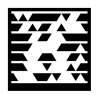 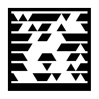 Для просмотра информации скачайте бесплатное приложение для телефона, запустите установленное приложение Tag Reader, сканируйте код камерой телефона.». Заместитель Премьер-министра  Республики Татарстан – Руководитель Аппарата Кабинета Министров Республики Татарстан								           Ш.Х.Гафаров Заявитель своей подписью подтверждает соответствие транспортного средства, которое предполагается использовать для оказания услуг по перевозке пассажиров и багажа легковыми такси, требованиям, установленным Федеральным законом от 21.04.2011 №69-ФЗ «О внесении изменений в отдельные законодательные акты Российской Федерации» и Законом Республики Татарстан от 10.10.2011 №77-ЗРТ «О перевозках пассажиров и багажа легковыми такси на территории Республики Татарстан», а также достоверность представленных сведений.Адрес tag-кода: Портал государственных и муниципальных услуг Республики Татарстан (http://uslugi.tatar.ru/)Для просмотра информации скачайте бесплатное приложение для телефона, запустите установленное приложение Tag Reader, сканируйте код камерой телефона.».Заместитель Премьер-министра  Республики Татарстан – Руководитель Аппарата Кабинета Министров Республики Татарстан								           Ш.Х.Гафаров Приложение № 3 к постановлению Кабинета Министров Республики Татарстанот ________2014 №_______ «Приложение № 6 к Порядку подачи            заявления, выдачи и переоформления разрешения, выдачи дубликата разрешения на осуществление деятельности                по перевозке пассажиров и багажа легковыми такси на территории Республики Татарстан (для юридических лиц)ФормаЗАЯВЛЕНИЕо переоформлении разрешения на осуществление деятельности по перевозке пассажиров и багажа легковыми такси на территории Республики ТатарстанПрошу переоформить разрешение на осуществление деятельности по перевозке пассажиров и багажа легковыми такси на территории Республики Татарстан в связи с:изменением государственного регистрационного знака транспортного средства, используемого в качестве легкового такси; изменением наименования юридического лица, места его нахождения; реорганизацией юридического лица.(нужное подчеркнуть)Заявитель своей подписью подтверждает соответствие транспортного средства, которое предполагается использовать для оказания услуг по перевозке пассажиров и багажа легковыми такси, требованиям, установленным Федеральным законом от 21.04.2011 №69-ФЗ «О внесении изменений в отдельные законодательные акты Российской Федерации» и Законом Республики Татарстан от 10.10.2011 №77-ЗРТ «О перевозках пассажиров и багажа легковыми такси на территории Республики Татарстан», а также достоверность представленных сведений.Адрес tag-кода: Портал государственных и муниципальных услуг Республики Татарстан (http://uslugi.tatar.ru/)Для просмотра информации скачайте бесплатное приложение для телефона, запустите установленное приложение Tag Reader, сканируйте код камерой телефона.».Заместитель Премьер-министра  Республики Татарстан – Руководитель Аппарата Кабинета Министров Республики Татарстан								           Ш.Х.Гафаров *- заполняется в случае, смены государственного регистрационного номера транспортного средства  Заместитель Премьер-министра  Республики Татарстан – Руководитель Аппарата Кабинета Министров Республики Татарстан								           Ш.Х.Гафаров Приложение № 4 к постановлениюКабинета Министров Республики Татарстан от _________2014 № _______«Приложение № 7 к Порядку подачи             заявления, выдачи и переоформления разрешения, выдачи дубликата разрешения на осуществление деятельности                по перевозке пассажиров и багажа                легковыми такси на территории Республики Татарстан (для индивидуальных                предпринимателей)ФормаЗАЯВЛЕНИЕо переоформлении разрешения на осуществление деятельности по перевозке пассажиров и багажа легковыми такси на территории Республики ТатарстанПрошу переоформить разрешение на осуществление деятельности по перевозке пассажиров и багажа легковыми такси на территории Республики Татарстан в связи с:изменением государственного регистрационного знака транспортного средства, используемого в качестве легкового такси; изменением фамилии, имени и отчества индивидуального предпринимателя, места его жительства, данных документа, удостоверяющего его личность. (нужное подчеркнуть)Заявитель своей подписью подтверждает соответствие транспортного средства, которое предполагается использовать для оказания услуг по перевозке пассажиров и багажа легковыми такси, требованиям, установленным Федеральным законом от 21.04.2011 №69-ФЗ «О внесении изменений в отдельные законодательные акты Российской Федерации» и Законом Республики Татарстан от 10.10.2011 №77-ЗРТ «О перевозках пассажиров и багажа легковыми такси на территории Республики Татарстан», а также достоверность представленных сведений.Адрес tag-кода: Портал государственных и муниципальных услуг Республики Татарстан (http://uslugi.tatar.ru/)Для просмотра информации скачайте бесплатное приложение для телефона, запустите установленное приложение Tag Reader, сканируйте код камерой телефона.». Заместитель Премьер-министра  Республики Татарстан – Руководитель Аппарата Кабинета Министров Республики Татарстан								           Ш.Х.Гафаров *- заполняется в случае, смены государственного регистрационного номера транспортного средства  Заместитель Премьер-министра  Республики Татарстан – Руководитель Аппарата Кабинета Министров Республики Татарстан								           Ш.Х.Гафаров Приложение № 1 к постановлениюКабинета Министров Республики Татарстан от ________2014 №_______ «Приложение № 4 к Порядку подачи             заявления, выдачи и переоформления разрешения, выдачи дубликата разрешения на осуществление деятельности               по перевозке пассажиров и багажа легковыми такси на  территории Республики Татарстан (для юридических лиц)ФормаПриложение № 1 к постановлениюКабинета Министров Республики Татарстан от ________2014 №_______ «Приложение № 4 к Порядку подачи             заявления, выдачи и переоформления разрешения, выдачи дубликата разрешения на осуществление деятельности               по перевозке пассажиров и багажа легковыми такси на  территории Республики Татарстан (для юридических лиц)ФормаЗАЯВЛЕНИЕо выдаче дубликата разрешения на осуществление деятельности по перевозке пассажиров и багажа легковыми такси на территории Республики ТатарстанПрошу выдать дубликат разрешения для осуществления деятельности по перевозке пассажиров и багажа легковыми такси на территории Республики Татарстан в связи с: утратой разрешения;                                                                   порчей разрешения.(нужное подчеркнуть)ЗАЯВЛЕНИЕо выдаче дубликата разрешения на осуществление деятельности по перевозке пассажиров и багажа легковыми такси на территории Республики ТатарстанПрошу выдать дубликат разрешения для осуществления деятельности по перевозке пассажиров и багажа легковыми такси на территории Республики Татарстан в связи с: утратой разрешения;                                                                   порчей разрешения.(нужное подчеркнуть)ЗАЯВЛЕНИЕо выдаче дубликата разрешения на осуществление деятельности по перевозке пассажиров и багажа легковыми такси на территории Республики ТатарстанПрошу выдать дубликат разрешения для осуществления деятельности по перевозке пассажиров и багажа легковыми такси на территории Республики Татарстан в связи с: утратой разрешения;                                                                   порчей разрешения.(нужное подчеркнуть)_____________________________________________________________________________________________________________________________________________________________________________________________________________________________________________________________________________________________________________________полное наименование юридического лица с указанием организационно-правовой формы _______________________________________________________________________________________________________полное наименование юридического лица с указанием организационно-правовой формы _______________________________________________________________________________________________________полное наименование юридического лица с указанием организационно-правовой формы ____________________________________________________________________________________________________________________________________________________________________________________________________________________________________________________________________________________________________________________________________________________________________________________________________________________________сокращенное наименование юридического лица (в случае, если имеется)_______________________________________________________________________________________________________сокращенное наименование юридического лица (в случае, если имеется)_______________________________________________________________________________________________________сокращенное наименование юридического лица (в случае, если имеется)_______________________________________________________________________________________________________фирменное наименованиефирменное наименованиефирменное наименование_______________________________________________________________________________________________________________________________________________________________________________________________________________________________________________________________________________________________________________адрес местонахождения юридического лицаГосударственный регистрационный номер записи о создании юридического лица, данные документа, подтверждающего факт внесения сведений о юридическом лице в единый государственный реестр юридических лицОГРН:_________________________________________     Серия___________Номер______________________________________________________________________________________________________________________адрес местонахождения органа, осуществившего государственную регистрациюИдентификационный номер налогоплательщика и данные документа о постановке на учет налогоплательщика в налоговом органеИНН___________________________________________    Серия______Номер_______________адрес местонахождения юридического лицаГосударственный регистрационный номер записи о создании юридического лица, данные документа, подтверждающего факт внесения сведений о юридическом лице в единый государственный реестр юридических лицОГРН:_________________________________________     Серия___________Номер______________________________________________________________________________________________________________________адрес местонахождения органа, осуществившего государственную регистрациюИдентификационный номер налогоплательщика и данные документа о постановке на учет налогоплательщика в налоговом органеИНН___________________________________________    Серия______Номер_______________адрес местонахождения юридического лицаГосударственный регистрационный номер записи о создании юридического лица, данные документа, подтверждающего факт внесения сведений о юридическом лице в единый государственный реестр юридических лицОГРН:_________________________________________     Серия___________Номер______________________________________________________________________________________________________________________адрес местонахождения органа, осуществившего государственную регистрациюИдентификационный номер налогоплательщика и данные документа о постановке на учет налогоплательщика в налоговом органеИНН___________________________________________    Серия______Номер__________________________________________________________________________________________________________________________________________                   телефон                                                                               адрес электронной почты (в случае, если имеется)                   телефон                                                                               адрес электронной почты (в случае, если имеется)                   телефон                                                                               адрес электронной почты (в случае, если имеется)___________________________________                          __________________________________________________________________________________________                          __________________________________________________________________________________________                          _______________________________________________________                     Дата                                                                                                            Подпись                     Дата                                                                                                            Подпись                     Дата                                                                                                            ПодписьПриложение к заявлению о выдаче дубликата разрешения на осуществление деятельности по перевозке пассажиров и багажа легковыми такси на территории Республики Татарстан (для юридических лиц)ФормаПриложение к заявлению о выдаче дубликата разрешения на осуществление деятельности по перевозке пассажиров и багажа легковыми такси на территории Республики Татарстан (для юридических лиц)ФормаСведения о транспортных средствахСведения о транспортных средствахСведения о транспортных средствахСведения о транспортных средствахСведения о транспортных средствахСведения о транспортных средствахСведения о транспортных средствахСведения о транспортных средствах№ п/пМарка и модель транспортного средстваМарка и модель транспортного средстваГосударственный регистрационный знак транспортного средстваГосударственный регистрационный знак транспортного средстваГод выпуска и цвет транспортного средстваГод выпуска и цвет транспортного средстваГод выпуска и цвет транспортного средстваНомер и срок действияоригинала разрешенияПриложение № 2 к постановлению Кабинета МинистровРеспублики Татарстан от ______2014 № ______«Приложение № 5 к Порядку подачи заявления, выдачи и  переоформления разрешения, выдачи дубликата разрешения на осуществление деятельности по перевозке пассажиров и багажа легковыми такси на  территории Республики Татарстан (для индивидуальных предпринимателей)ФормаПриложение № 2 к постановлению Кабинета МинистровРеспублики Татарстан от ______2014 № ______«Приложение № 5 к Порядку подачи заявления, выдачи и  переоформления разрешения, выдачи дубликата разрешения на осуществление деятельности по перевозке пассажиров и багажа легковыми такси на  территории Республики Татарстан (для индивидуальных предпринимателей)ФормаЗАЯВЛЕНИЕо выдаче дубликата разрешения на осуществление деятельности по перевозке пассажиров и багажа легковыми такси на территории Республики ТатарстанПрошу выдать дубликат разрешения для осуществления деятельности по перевозке пассажиров и багажа легковыми такси на территории Республики Татарстан в связи с: утратой разрешения;                                                                  порчей разрешения.              (нужное подчеркнуть)ЗАЯВЛЕНИЕо выдаче дубликата разрешения на осуществление деятельности по перевозке пассажиров и багажа легковыми такси на территории Республики ТатарстанПрошу выдать дубликат разрешения для осуществления деятельности по перевозке пассажиров и багажа легковыми такси на территории Республики Татарстан в связи с: утратой разрешения;                                                                  порчей разрешения.              (нужное подчеркнуть)ЗАЯВЛЕНИЕо выдаче дубликата разрешения на осуществление деятельности по перевозке пассажиров и багажа легковыми такси на территории Республики ТатарстанПрошу выдать дубликат разрешения для осуществления деятельности по перевозке пассажиров и багажа легковыми такси на территории Республики Татарстан в связи с: утратой разрешения;                                                                  порчей разрешения.              (нужное подчеркнуть)_____________________________________________________________________________________фамилия, имя, (в случае если имеется) отчество индивидуального предпринимателя_____________________________________________________________________________________фамилия, имя, (в случае если имеется) отчество индивидуального предпринимателя_____________________________________________________________________________________фамилия, имя, (в случае если имеется) отчество индивидуального предпринимателя____________________________________________________________________________________________________________________________________________________________________________________________________________________________________________________________________________________________________________адрес регистрации по месту жительства индивидуального предпринимателя_____________________________________________________________________________________данные документа, удостоверяющего личность индивидуального предпринимателя, (серия, номер)_____________________________________________________________________________________(кем и когда выдан)Государственный регистрационный номер записи о государственной регистрации индивидуального предпринимателя и данные документа, подтверждающего факт внесения сведений об индивидуальном предпринимателе в единый государственный реестр индивидуальных предпринимателейОГРН:______________________________________     Серия___________Номер_________________ ______________________________________________________________________________________________________адрес местонахождения органа, осуществившего государственную регистрациюИдентификационный номер налогоплательщика и данные документа о постановке на учет налогоплательщика в налоговом органеИНН________________________________               Серия____________Номер_______________адрес регистрации по месту жительства индивидуального предпринимателя_____________________________________________________________________________________данные документа, удостоверяющего личность индивидуального предпринимателя, (серия, номер)_____________________________________________________________________________________(кем и когда выдан)Государственный регистрационный номер записи о государственной регистрации индивидуального предпринимателя и данные документа, подтверждающего факт внесения сведений об индивидуальном предпринимателе в единый государственный реестр индивидуальных предпринимателейОГРН:______________________________________     Серия___________Номер_________________ ______________________________________________________________________________________________________адрес местонахождения органа, осуществившего государственную регистрациюИдентификационный номер налогоплательщика и данные документа о постановке на учет налогоплательщика в налоговом органеИНН________________________________               Серия____________Номер_______________адрес регистрации по месту жительства индивидуального предпринимателя_____________________________________________________________________________________данные документа, удостоверяющего личность индивидуального предпринимателя, (серия, номер)_____________________________________________________________________________________(кем и когда выдан)Государственный регистрационный номер записи о государственной регистрации индивидуального предпринимателя и данные документа, подтверждающего факт внесения сведений об индивидуальном предпринимателе в единый государственный реестр индивидуальных предпринимателейОГРН:______________________________________     Серия___________Номер_________________ ______________________________________________________________________________________________________адрес местонахождения органа, осуществившего государственную регистрациюИдентификационный номер налогоплательщика и данные документа о постановке на учет налогоплательщика в налоговом органеИНН________________________________               Серия____________Номер__________________________________________________________________________________________________________________________________                   телефон                                                                           адрес электронной почты (в случае, если имеется)                   телефон                                                                           адрес электронной почты (в случае, если имеется)                   телефон                                                                           адрес электронной почты (в случае, если имеется)___________________________________                             _____________________________________________________________________________________                             _____________________________________________________________________________________                             __________________________________________________                    Дата                                                                                                            Подпись                    Дата                                                                                                            Подпись                    Дата                                                                                                            ПодписьПриложение к заявлению о выдаче дубликата разрешения на осуществление деятельности по перевозке пассажиров и багажа легковыми такси на территории Республики Татарстан (для индивидуальных предпринимателей)  ФормаПриложение к заявлению о выдаче дубликата разрешения на осуществление деятельности по перевозке пассажиров и багажа легковыми такси на территории Республики Татарстан (для индивидуальных предпринимателей)  ФормаСведения о транспортных средствахСведения о транспортных средствахСведения о транспортных средствахСведения о транспортных средствах№ п/пМарка и модель транспортного средстваГосударственный             регистрационный знак транспортного средстваГод выпуска и цвет транспортного средстваНомер и срок действияоригинала разрешения__________________________________________________________________________________________полное наименование юридического лица с указанием организационно-правовой формы____________________________________________________________________________________________________________________________________________________________________________________________________________сокращенное наименование юридического лица (в случае, если имеется)______________________________________________________________________________________________________фирменное наименование_____________________________________________________________________________________________________адрес местонахождения юридического лицаГосударственный регистрационный номер записи о создании юридического лица, данные документа, подтверждающего факт внесения сведений о юридическом лице в единый государственный реестр юридических лицОГРН:_______________________________________     Серия_____________Номер___________________________________________________________________________________________________________________адрес местонахождения органа, осуществившего государственную регистрациюИдентификационный номер налогоплательщика и данные документа о постановке на учет налогоплательщика в налоговом органеИНН__________________________________________   Серия____________Номер___________________________________________________________________________________________________________________Новые сведения, являющиеся причиной переоформления заявления___________________________________________________________________________________________________________________________________________                          ____________________________________________________                       телефон                                                                               адрес электронной почты (в случае, если имеется)____________________________________                            ____________________________________________________                     Дата                                                                                                           ПодписьПриложение к заявлению о переоформлении                 разрешения на осуществление деятельности по перевозке пассажиров и багажа легковыми такси на территории Республики Татарстан (для юридических лиц)ФормаПриложение к заявлению о переоформлении                 разрешения на осуществление деятельности по перевозке пассажиров и багажа легковыми такси на территории Республики Татарстан (для юридических лиц)ФормаСведения о транспортных средствахСведения о транспортных средствахСведения о транспортных средствахСведения о транспортных средствах№ п/пМарка и модель транспортного средстваГосударственный  регистрационный знак транспортного средстваПредыдущий государственный регистрационный знак транспортного средства*_____________________________________________________________________________________фамилия, имя, (в случае, если имеется) отчество индивидуального предпринимателя_____________________________________________________________________________________________________адрес регистрации по месту жительства индивидуального предпринимателя_____________________________________________________________________________________данные документа, удостоверяющего личность индивидуального предпринимателя (серия, номер)_____________________________________________________________________________________(кем и когда выдан)Государственный регистрационный номер записи о государственной регистрации индивидуального предпринимателя и данные документа, подтверждающего факт внесения сведений об индивидуальном предпринимателе в единый государственный реестр индивидуальных предпринимателейОГРН:_____________________________________     Серия_____________Номер____________________________________________________________________________________________________________________адрес местонахождения органа, осуществившего государственную регистрациюИдентификационный номер налогоплательщика и данные документа о постановке на учет налогоплательщика в налоговом органеИНН_______________________________________    Серия____________Номер_____________________________________________________________________________________________________________________Новые сведения, являющиеся причиной переоформления заявления___________________________________________________________________________________________________________________________________                          ____________________________________________________                       телефон                                                                               адрес электронной почты  (в случае, если имеется)____________________________________                            __________________________________________________                    Дата                                                                                                           ПодписьПриложение к заявлению о переоформлении                  разрешения на осуществление деятельности по перевозке пассажиров и багажа легковыми такси на территории Республики Татарстан (для индивидуальных предпринимателей)ФормаПриложение к заявлению о переоформлении                  разрешения на осуществление деятельности по перевозке пассажиров и багажа легковыми такси на территории Республики Татарстан (для индивидуальных предпринимателей)ФормаСведения о транспортных средствахСведения о транспортных средствахСведения о транспортных средствахСведения о транспортных средствах№ п/пМарка и модель транспортного средстваГосударственный  регистрационный знак транспортного средстваПредыдущий государственный регистрационный знак транспортного средства*